هو الله - ای امه صادقه نور ايمان از جبين انسان چه رجال…حضرت عبدالبهاءاصلی فارسی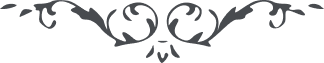 ٥٨٧ هو الله ای امه صادقه نور ايمان از جبين انسان چه رجال چه نسوان پرمهر تابان عيان و نمايان و فی وجوههم نضرة النّعيم. اين نور از فيوضات ملکوتست و از تجلّيات حضرت ربّ ودود. ملاحظه کن اين شعاع چه‌ قدر ساطعست که ما در اينجا از صد هزار فرسنگ در جبين تو آن نور را مشاهده می‌ کنيم. ع ع 